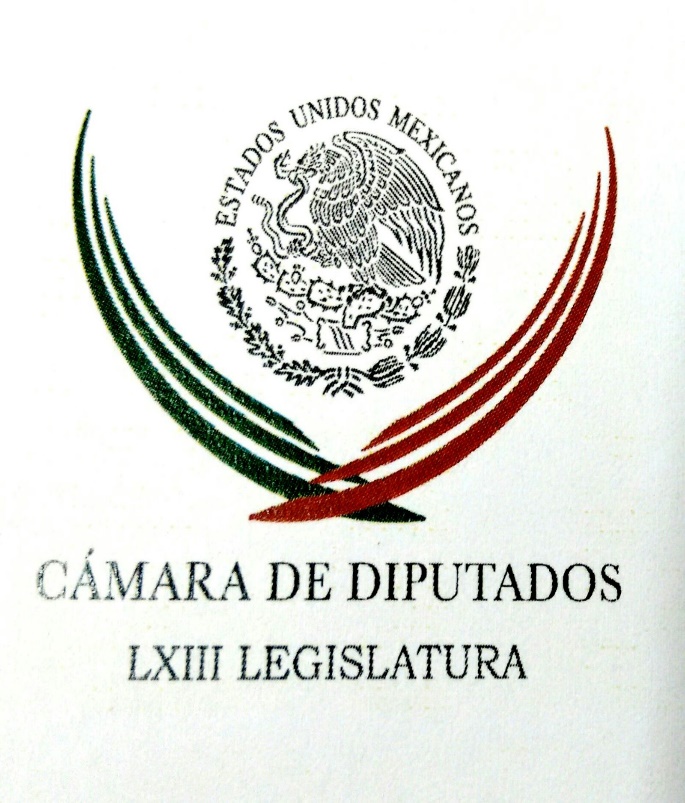 Carpeta InformativaPrimer CorteResumen: Pide Peña Nieto a su gabinete vigilar y respetar la Ley ElectoralErrónea iniciativa de Ley de Seguridad Interior: Javier CorralLorenzo Córdova rechaza convenio oculto entre INE y Facebook Joaquín López-Dóriga. Bombardeo de Spots'Última oportunidad' para resolver DACA, advierte Trump13 de febrero de 2018INFORMACIÓN GENERALTEMA(S): Información General FECHA: 13/02/18HORA: 06:17NOTICIERO: SDP Noticias EMISIÓN: Primer CorteESTACIÓN: OnlineGRUPO: SDP0Pide Peña Nieto a su gabinete vigilar y respetar la Ley ElectoralEl presidente Enrique Peña Nieto llamó a su Gabinete a vigilar y cumplir con la ley electoral, previo a la jornada del próximo 1 de julio.De acuerdo con Radio Fórmula, el mandatario federal se reunió en privado en Los Pinos con los miembros de su gabinete legal y ampliado para tratar el asunto de los comicios de este año.  Se les instruyó "cumplir y respetar las normas legales que deberán de observar todos los servidores públicos antes del proceso electoral en marcha", se informó. Además, les destacó los avances del Gobierno federal, así como los compromisos y tareas fijadas hace un mes. En el encuentro también se hizo una revisión general de su gestión, especialmente en cuanto a los avances y cumplimientos de compromisos. ys/m.TEMA(S): Información General FECHA: 13/02/18HORA: 08:41NOTICIERO: SDP Noticias EMISIÓN: Primer CorteESTACIÓN: OnlineGRUPO: SDP0Errónea iniciativa de Ley de Seguridad Interior: Javier CorralLa llamada Ley de Seguridad Interior tuvo el error de ir por el modelo de sustitución, por ello se habla de la militarización del país, apreció el gobernador de Chihuahua, Javier Corral Jurado.En entrevista en el noticiero La Primera, con Luis Cárdenas, en MVS Radio, Corral Jurado habló acerca de la presentación de la controversia contra la mencionada ley.“Habíamos expresado nuestras preocupaciones por los contenidos de la Ley de Seguridad Interior que consideramos regresivos en más de un sentido, por lo que llamamos a legisladores a realizar modificaciones pero no se hizo” enfatizó.Y agregó: “Nos parece que la ley, en general, debería ser declarada inconstitucional. Hemos impugnado varios artículos de la iniciativa”.El mandatario chihuahuense dijo que “el Ejército será necesario siempre, el tema es qué modelo de colaboración queremos las autoridades civiles en relación a las militares, si uno de coadyuvancia o uno de sustitución”. ys/m.TEMA(S): Información GeneralFECHA: 13/02/2018HORA: 08: 51 AMNOTICIERO: La J0rnada OnlineEMISIÓN: Primer CorteESTACION: OnlineGRUPO: JornadaLorenzo Córdova rechaza convenio oculto entre INE y Facebook El consejero presidente del Instituto Nacional Electoral (INE), Lorenzo Córdova Vianello, reiteró que el convenio firmado con Facebook es para generar información validada, a fin de combatir las noticias falsas y descartó que se trate de un “convenio oculto”. “No hay un convenio oculto. Quien plantee que hay un convenio oculto no es así, esos son los que se conocen como convenios marco, que se suscriben como mucha cotidianeidad y que sustentan acciones conjuntas, entre ellas cierta y validada”, aseguró. En entrevista para Despierta con Loret, Córdova señaló que el convenio marco con Facebook, con el que hoy tendrán la primera reunión, se sustenta en la identificación de noticias equívocas que están siendo promovidas de manera particular para que sin censura y con información validada por el INE se puedan contrarrestar. “El convenio marco habla específicamente de generar información conjunta (…) Y eso significa validada (…) Cuando se detecte que hay información que está siendo viralizada en las redes, esto se nos hará del conocimiento y nosotros podremos generar información cierta y validada”, indicó. El presidente del INE abundó que en el contexto actual, generar información cierta y objetiva es la mejor manera de combatir las noticias equívocas. “Imagínate que de pronto digan en redes: "el INE decidió cambiar la fecha de la elección del 1 de julio al 8 de julio, eso se detectará y se hará la información diciendo que no es así, que la elección es el 1 de julio”, ejemplificó.Córdova Vianello dijo que no le están dando a Facebook información que “no se puede dar por ley (…) Es información que tiene que ver con difundir los resultados del proceso electoral, los resultados de las elecciones es la mejor manera de cumplir con el principio de máxima publicidad, y eso lo haremos con Facebook y muchas empresas”. “El INE está en una lógica de acercamiento con muchos grupos generadores de información, mediáticos, en redes, en medio convencionales, para generar los mejores canales de comunicación”, resaltó. bmj/mTEMA(S): Información GeneralFECHA: 13/02/2018HORA: 07: 33 AMNOTICIERO: La Jornada OnlineEMISIÓN: Primer CorteESTACION: OnlineGRUPO: JornadaPartidos hacen malabares con ‘spots’ para evitar sancionesEs una etapa cuestionada y poco comprensible, explica el consejero Benito Nacif, presidente de la Comisión de Prerrogativas y Partidos Políticos del INE, donde se frena el proselisitismo de precampañas. Ciudad de México. Al arrancar el periodo definido como intercampaña, los partidos políticos utilizaron los malabarismos discursivos para mantenerse vigentes en promoverse como opciones sin transgredir las restricciones: el PRI, apelando a infundir el miedo a la pérdida de los programas sociales de los que asume la paternidad; el PAN, atizándole al tricolor corrupto; aliado con la derecha, el PRD se reivindica como opción de izquierda, en tanto que Morena incluye a empresario y a académicos, que se suman a su proyecto.Es una etapa cuestionada y poco comprensible, explica el consejero Benito Nacif, presidente de la Comisión de Prerrogativas y Partidos Políticos del Instituto Nacional Electoral (INE), donde se frena el proselitismo de precampañas y está destinada a abrir un espacio para desahogar eventuales impugnaciones a los procesos internos de selección de candidatos, a fin de que no haya litigios al iniciar las campañas. bmj/mTEMA(S): Información GeneralFECHA: 13/02/2018HORA: 06:27NOTICIERO: En los Tiempos de la RadioEMISIÓN: Primer CorteESTACION: 103.3 FMGRUPO: Fórmula0Joaquín López-Dóriga. Bombardeo de SpotsJoaquín López-Dóriga, colaborador: En lo precampaña que terminó a la medianoche del domingo para que con el primer minuto de lunes iniciara ese limbo que es la intercampaña se da otro bombardeo de spots. De acuerdo con Consulta Mitosfky, que dirige Roy Campos, en la precampaña del 14 de diciembre al 11 de febrero nos dejaron ir 17 millones 919 minutos de publicidad, en la intercampaña, que empezó este lunes 12 de febrero y que será hasta el 29 de marzo, 46 días, serán 13 millones 738 mil minutos. Y en la campaña del 30 de marzo al 27 de junio, otros 26 millones 879 mil minutos que dan un total de 58 millones 536 mil minutos de publicidad, que si se dividen en spots de 30 segundos alcanzan 117 millones 73 mil spot que promedian 597 mil spots diarios, ¿en cuánto? En seis mil 222 estaciones de radio y televisión. Estas son cifras que de veras no las tiene ni Obama. Duración 1’22’’, nbsg/m. TEMA(S): Información GeneralFECHA: 13/02/2018HORA: 07:31NOTICIERO: Noticieros TelevisaEMISIÓN: Primer CorteESTACION: OnlineGRUPO: Televisa0César Duarte envía carta de réplica a Despierta por reportaje sobre propiedadesPor medio de su abogado, Ricardo Antonio Sánchez Reyes Retana, el exgobernador de Chihuahua, César Duarte envió a Despierta una carta de réplica con motivo del reportaje sobre sus propiedades en Estados Unidos, que presentamos este lunes.El texto que recibimos se refiere a 7 inmuebles que, y eso es lo más raro, no fueron mencionados nunca en nuestro reportaje.La única casa que César Duarte reconoce como propia es la que sí presentamos, es la que está ubicada en el 343 de Crimson Cloud, a nombre de su esposa Bertha Olga Gómez Fong, y dice que la está pagando con una hipoteca a 30 años.Sobre la casa de 323 en Amelia Drive, que en el reportaje señalamos que le fue decomisada por problemas legales, dice que la vendió en 1993.Y no hace mención alguna a las investigaciones sobre presuntos prestanombres para propiedades en Estados Unidos que le dimos a conocer aquí.Con información de Despierta con Loret. Duración 00’’, nbsg/m. TEMA(S): Información General FECHA: 13/02/18HORA: 00:00NOTICIERO: MVS NoticiasEMISIÓN: Primer CorteESTACIÓN: OnlineGRUPO: MVS0'Última oportunidad' para resolver DACA, advierte TrumpEl presidente de Estados Unidos, Donald Trump, advirtió este martes a los legisladores de su país que encaran "la última oportunidad" para resolver antes del 5 de marzo el futuro del programa DACA, que protege de la deportación a 690 mil jóvenes indocumentados que llegaron al país de niños y se conocen como "soñadores". "Las negociaciones sobre DACA han comenzado", señaló Trump en su cuenta de Twitter, un día después de que el Senado de Estados Unidos votara a favor de abrir un debate sobre el programa de Acción Diferida para los Llegados en la Infancia, que está previsto que expire el 5 de marzo" ¿No sería maravilloso que (los demócratas y los republicanos) pudieran finalmente, tras tantos años, resolver el rompecabezas de DACA? Esta será nuestra última oportunidad, no habrá nunca otra más! El 5 de marzo", agregó el mandatario. En septiembre pasado, Trump anunció que acabaría con el programa, impulsado en 2012 por el expresidente Barack Obama, y dio al Congreso hasta el próximo 5 de marzo para aprobar una alternativa que ofrezca una solución migratoria permanente a esos jóvenes. Dentro de las negociaciones sobre presupuesto de las últimas semanas, el líder de la mayoría republicana en el Senado, Mitch McConnell, acordó con la oposición demócrata que permitiría un debate sobre inmigración en el pleno de la Cámara Alta. Trump ha ofrecido dar una vía a la ciudadanía a 1.8 millones de jóvenes indocumentados, siempre que el Congreso solucione sus preocupaciones sobre la migración legal y le dé 25 mil millones de dólares para erigir el muro con México y reforzar la seguridad fronteriza. ys/m.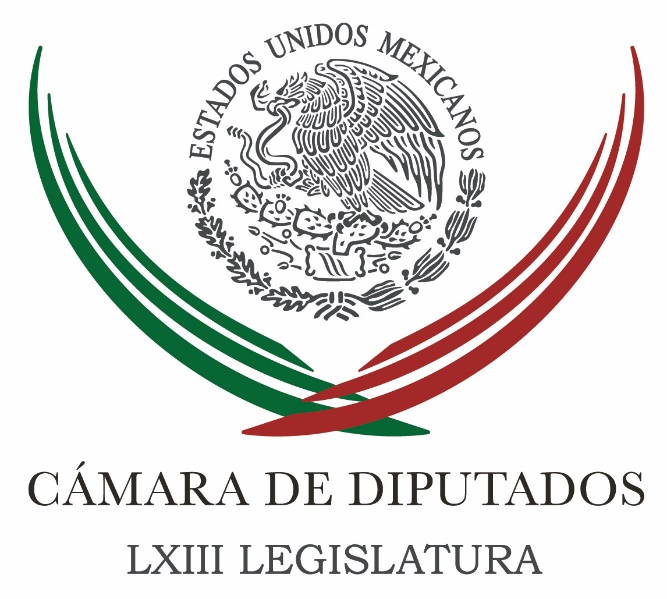 Carpeta InformativaSegundo CorteResumen:Eva Cadena culpa a Nahle y diputados de Veracruz por ‘videoescándalos’PVEM promueve hipoteca pensionaria para adultos mayoresPVEM rechaza que reformas a Ley de Equilibrio Ecológico pretenda acabar con empleos¿Natural o curado? Diputada pide crear la “ruta del pulque”Gobernación rechaza espionaje a aspirantes presidencialesPropondrá PAN a Mancera para SenadoEU aplaza para abril vista al caso de ‘Chapodiputada’Corte italiana aplaza audiencia sobre extradición de YarringtonMartes 13 de febrero 2018TEMA(S): Información GeneralFECHA: 13/02/2018HORA: 10:16 AMNOTICIERO: Excélsior OnlineEMISIÓN: Segundo CorteESTACION: OnlineGRUPO: ImagenEva Cadena culpa a Nahle y diputados de Veracruz por ‘videoescándalos’Después de 10 meses de ser exhibida en videos como presunta recaudadora de Andrés Manuel López Obrador, Eva Cadena acusó a la diputada federal, Rocío Nahle, y a los diputados del Congreso de Veracruz, Amado Cruz Malpica y Cuitláhuac García, todos de Morena, de armar un complot en su contra para sacarla de la actividad política en su zona de influencia, al sur del estado.En conferencia de prensa, la exmilitante del Movimiento de Reconstrucción Nacional anunció que este jueves 15 de febrero presentará una denuncia penal por delincuencia organizada ante la Fiscalía General de Veracruz para que se investigue a estos personajes que estuvieron detrás de su linchamiento público, “planeado con tiempo y saña, para quitarse la piedra en el zapato, en la que se había convertido” al interior del partido, por oponerse además al uso de recursos públicos en actividades proselitistas. “Pensé que López Obrador era ajeno a lo ocurrido, pero es evidente que lo sabe y conoce a quienes armaron esta trampa en mi contra y si no los enfrenta, no sólo quedará en evidencia su falta de ética y honestidad, sino que quedará como cómplice de esta trama perversa para hacerlo víctima a costa de todo el mal que me han hecho a mí y mi familia”, sentenció.Eva Cadena, mostró imágenes que supuestamente prueban la participación de operadores políticos de los legisladores morenistas en el “montaje” de los videos que sirvieron para desprestigiarla y promoverle dos juicios políticos, que no prosperaron. ar/mLa ahora diputada local independiente destacó que no fue manipulada por nadie, y que los personajes involucrados la utilizaron para sacarla de la jugada y seguir creciendo, prueba de ello es que ahora Rocío Nahle busca ser senadora o secretaría de Estado, en caso de que Andrés López Obrador gane las elecciones, Amado Cruz Malpica es candidato a diputado federal y Cuitláhuac García es candidato de Morena al Gobierno de Veracruz.“No soy, ni fui recaudadora de López Obrador, Rocío Nahle y Amado Cruz Malpica sí lo son, ya que disponen de los recursos económicos como coordinadores de las fracciones federal y local, sin mayor comprobación que un formato a mano que piden y se ampara con el concepto de actividades diversas”, acusó. ar/mTEMA(S): Información GeneralFECHA: 13/02/2018HORA: 13:18 PMNOTICIERO: Fórmula OnlineEMISIÓN: Segundo CorteESTACION: OnlineGRUPO: FórmulaPVEM promueve hipoteca pensionaria para adultos mayoresEl diputado y Secretario General de Comunicación Social del Comité Ejecutivo Nacional del Partido Verde, Jesús Sesma Suárez, destacó una propuesta para garantizar mejores condiciones y calidad de vida para adultos mayores de 65 años, mediante una hipoteca pensionaria.Explicó que este tipo de hipoteca es aquella constituida para garantizar el crédito otorgado a personas mayores de 65 años para complementar los gastos de sus necesidades básicas. Es una figura que se utiliza desde hace décadas por los adultos mayores en diversos países entre ellos: España, Francia, Estados Unidos, Reino Unido, Canadá, Australia y Nueva Zelanda, con características y modalidades específicas. De esta forma, comentó que el mayor problema es que en el país sólo uno de cada cuatro adultos mayores de 60 años recibe una pensión y seis de cada 10 mexicanos mayores de 65 años no están en ningún sistema de retiro que garantice una pensión en la vejez y por tanto, carece de los recursos económicos para satisfacer sus necesidades básicas.Según el Instituto Nacional de Geografía y Estadística (INEGI) en el ámbito global se presenta una tendencia caracterizada por un proceso de envejecimiento con mayor dinámica en los países desarrollados, donde la población mayor de 60 años llega a representar el 23.3 por ciento del total, mientras que en los países en desarrollo alcanza el 12 por ciento.De esta forma, informó que de acuerdo con el Reporte "Estadísticas a Propósito del Día Internacional de las Personas de Edad" de año 2014, el número de adultos mayores se duplicó en las últimas décadas. Además, para el año 2050, según datos del Fondo de Población de Naciones Unidas (UNFPA, por sus siglas en inglés), uno de cada cinco habitantes en el planeta (21.2 por ciento) tendrá 60 años o más.Jesús Sesma señaló que esta propuesta ya está en el Congreso, por lo que espera que se procese en beneficio de los adultos mayores, toda vez que es un grupo que padece en mayor medida la falta de acceso al sistema financiero. ar/mTEMA(S): Trabajo LegislativoFECHA: 13/02/2018HORA: 13:31 PMNOTICIERO: Fórmula OnlineEMISIÓN: Segundo CorteESTACION: OnlineGRUPO: FórmulaPVEM rechaza que reformas a Ley de Equilibrio Ecológico pretenda acabar con empleosEl Grupo Parlamentario del Partido Verde en Cámara de Diputados hizo un respetuoso llamado a todas las personas inconformes con la propuesta para regular la comercialización de mascotas en la vía pública para que se reúnan a la brevedad con los legisladores y busquen soluciones conjuntas, a fin de garantizarles que puedan desarrollar esta actividad, asegurando el pleno respeto a la dignidad de los animales y mascotas.De esta forma el coordinador del Partido Verde en la Cámara de Diputados, Jesús Sesma Suárez, rechazó de manera tajante que las reformas a la Ley General del Equilibrio Ecológico y la Protección al Ambiente, pretendan acabar con la fuente de empleos de los locatarios de mercados, que se dedican a esta actividad, como aseguran algunas organizaciones. "Nuestra lucha no es contra ningún gremio en particular, sino por el respeto a los derechos de los animales en general. Por ello quiero hacer una atenta invitación para que todos los interesados en este importante tema nos sentemos a platicar y así poder decidir todos juntos qué es lo mejor para llevar a cabo esta actividad. Las puertas del Partido Verde siempre han estado abiertas para solucionar este y cualquier otro tema que le interese a la sociedad", destacó.Sesma Suárez, resaltó, "sabemos que hay muchas mexicanas y mexicanos que de manera honrada se ganan la vida todos los días con esta actividad y queremos apoyarlos para que lo sigan haciendo, pero cuidando de la salud y el bienestar de los animales".Y es que existen denuncias respecto a la falta de condiciones apropiadas en materia de salubridad e higiene cuando se comercializan animales en algunas instalaciones en las que utilizan cajas o jaulas inapropiadas para su tamaño y raza. Además, se han registrado enfermedades en los animales y falta de vacunas.ar/mTEMA(S): Trabajo Legislativo FECHA: 13/02/18HORA: 13:45 PMNOTICIERO: Reporte ÍndigoEMISIÓN: Segundo CorteESTACIÓN: OnlineGRUPO: Índigo¿Natural o curado? Diputada pide crear la “ruta del pulque”México y el estado de Hidalgo necesitan la creación de una ruta turística del pulque para potenciar el desarrollo de las zonas rurales de esa entidad.Así lo ve María Gloria Hernández Madrid, diputada del PRI por Hidalgo, quien promueve desde el Congreso un punto de acuerdo para impulsar el lanzamiento de una ruta que promueva a las zonas productoras de pulque.Para ella, “Ruta Turística de las Haciendas Pulqueras del Altiplano Hidalguense”, es el nombre debería llevar ese atractivo turístico basado en el pulque.“En los recorridos por el distrito electoral que represento como diputada federal, visité y elaboré un catálogo de las haciendas que se encuentran en los municipios de Almoloya, Apan, Cuautepec, Emiliano Zapata, Epazoyucan, Singuilucan, Tepeapulco, Tlanalapa y Zempoala, por lo que es factible hablar de un sistema de haciendas pulqueras de la región, misma que coincide con la delimitación federal de mi distrito”.La congresista señaló que todas estas haciendas conforman un patrimonio arquitectónico y cultural invaluable, “reflejo del desarrollo histórico de la región”.Hernández Madrid pidió al Consejo de Promoción Turística de México crear esta ruta e incluirla en el Atlas Turístico de México.La propuesta de la legisladora se basa en que, hoy por hoy, en entidades como el Estado de México, Oaxaca o Jalisco, el portal interactivo del Atlas Turístico de México nos muestra rutas turísticas como el de las Bellezas del Nevado, Oaxaca Gastronómico o Ruta del Tequila, dependiendo de la entidad elegida.Mientras que, en el caso de Hidalgo, el portal interactivo del Atlas Turístico no arroja ni una sola ruta turística dentro de la Entidad, “lo cual es de suma alerta, ya que el Estado sí cuenta con grandes destinos turísticos que bien podrían conformar una ruta turística que sería de gran ayuda para el turista, tanto mexicano como extranjero, que desee visitar la región”.La Comisión Nacional para el Desarrollo de los Pueblos Indígenas ha identificado al pulque como un producto que podría desaparecer debido a la falta de cultivo del maguey. ys/m.TEMA(S): Información GeneralFECHA: 13/02/2018HORA: 11: 27 AMNOTICIERO: Enfoque Noticias OnlineEMISIÓN: Segundo CorteESTACION: OnlineGRUPO: NRM ComunicacionesGobernación rechaza espionaje a aspirantes presidencialesEl secretario de Gobernación, Alfonso Navarrete Prida, rechazó que el seguimiento a las actividades de los aspirantes a la Presidencia de la República, sea un acto de espionaje a opositores.Confirmó que sí se le da seguimiento a todas las actividades relevantes qué hay en el país, pues dijo que esa es la función constitucional aprobada por el Congreso de la Unión, de un Centro de inteligencia Nacional, “lo que no significa intromisión ni en la vida personal, ni tratar de violar la ley a través de medidas de investigación que la propia ley prohíbe”.Entonces, señaló, “no se trata de un caso ni de espionaje, ni de espionaje a opositores, ni de medidas de carácter clandestino. Creo incluso que la forma en que se presenta esta persona (del Cisen), sí fuera el caso de un espionaje clandestino, sería bastante burda” bmj/m TEMA(S): Información GeneralFECHA: 13/02/2018HORA: 00: 00 PMNOTICIERO: Reforma OnlineEMISIÓN: Segundo CorteESTACION: OnlineGRUPO: ReformaPropondrá PAN a Mancera para SenadoEl Partido Acción Nacional (PAN) incluirá en su lista de candidatos plurinominales a Miguel Ángel Mancera, Jefe de Gobierno de la Capital, para buscar un asiento en la Cámara de Senadores."Ya es un grito a voces que (Mancera) va por nosotros", reveló una fuente del blanquiazul con acceso a la lista.El sábado próximo, el Consejo Nacional del PAN sesionará para aprobar la lista de los pluris que irían al Senado. En las negociaciones que derivaron en la creación de la coalición Por México al Frente, Mancera, que no tiene militancia partidista, fue sacrificado en su aspiración de contender por la candidatura presidencial. bmj/mTEMA(S): Información GeneralFECHA: 13/02/2018HORA: 11: 28 AMNOTICIERO: Excélsior OnlineEMISIÓN: Segundo CorteESTACION: OnlineGRUPO: ImagenEU aplaza para abril vista al caso de ‘Chapodiputada’Un juez de Estados Unidos fijó para el 20 de abril una nueva vista para evaluar el caso de la exdiputada mexicana Lucero Guadalupe Sánchez López, conocida como "Chapodiputada", por su supuesta relación con el narcotraficante Joaquín "El Chapo" Guzmán y acusada de tráfico de drogas.El juez Rudolph Contreras, de la Corte del Distrito de Columbia, calificó hoy el caso como "complejo" y accedió a la petición de la acusación y defensa para celebrar una nueva vista el 20 de abril.La vista duró poco más de diez minutos y, en ella, se repitió el mismo esquema visto hasta ahora: la defensa y la acusación hablan en privado con el magistrado y deciden seguir adelante con sus deliberaciones, mientras posponen el inicio del juicio.En la audiencia de hoy, la "Chapodiputada" apareció en la sala con un mono carcelario de color naranja, un evidente tic nervioso en la cara y una larga cabellera teñida también de naranja.Hizo uso de la traducción simultánea al español para seguir la audiencia y habló solo en una ocasión para, en inglés, decir "sí" cuando el juez le preguntó sobre su consentimiento para proceder con un juicio rápido, cuya fecha de inicio aún no se ha fijado.Desde el comienzo del proceso judicial, en julio de 2017, los abogados han pospuesto las audiencias en varias ocasiones porque existe la posibilidad de que la defensa y la acusación alcancen un acuerdo antes del juicio, tal y como reconoció el juez Contreras en una de las vistas anteriores.Sánchez López fue detenida a finales de junio por las autoridades migratorias estadounidenses cuando trató de ingresar desde Tijuana a San Diego (California), donde pretendía pedir asilo político.Los problemas de Sánchez López con la Justicia empezaron mucho antes, en 2014, cuando visitó al "Chapo" en la cárcel de máxima seguridad de El Altiplano, de la que luego el capo escapó.Aunque Sánchez López ingresó con una identidad falsa, los medios mexicanos difundieron imágenes de la visita y las autoridades comenzaron a cuestionar su relación con el "Chapo".Un año antes de su visita a la cárcel, en 2013, Sánchez López había sido elegida con solo 24 años y sin apenas experiencia política previa como la diputada más joven del Congreso del Estado de Sinaloa por una coalición liderada por el Partido Acción Nacional (PAN).Su proceso camina ahora en paralelo al del "Chapo", que fue extraditado a Estados Unidos en enero de 2017 y enfrenta un juicio por narcotráfico en Nueva York. bmj/mTEMA(S): Información GeneralFECHA: 13/02/2018HORA: 10:44 AMNOTICIERO: Excélsior OnlineEMISIÓN: Segundo CorteESTACION: OnlineGRUPO: ImagenCorte italiana aplaza audiencia sobre extradición de YarringtonEl Tribunal Supremo italiano aplazó al 26 de febrero la audiencia sobre la extradición del exgobernador de Tamaulipas, Tomás Yarrington, acusado de narcotráfico y detenido en Italia en abril de 2017.El aplazamiento se produjo por la indisposición del juez que debía presidir la primera vista, explicó el abogado Luca Marafioti. El Supremo italiano debe determinar si acepta o no el recurso interpuesto contra la decisión del Tribunal de Apelación de Florencia (norte), que el pasado 21 de septiembre falló a favor de su extradición, reclamada por Estados Unidos y México.Yarrington fue gobernador de Tamaulipas por el Partido Revolucionario Institucional entre 1999 y 2004 y está acusado de facilitar a los carteles del Golfo y de los Zetas el transporte de drogas hacia Estados Unidos.Sobre él pesaba una orden de captura desde 2012 y finalmente fue detenido el pasado 9 de abril en la ciudad italiana de Florencia con documentación falsa que le identificaba como un empresario mexicano llamado Morales Pérez.Actualmente se encuentra recluido en la prisión florentina de Solliciano. ar/m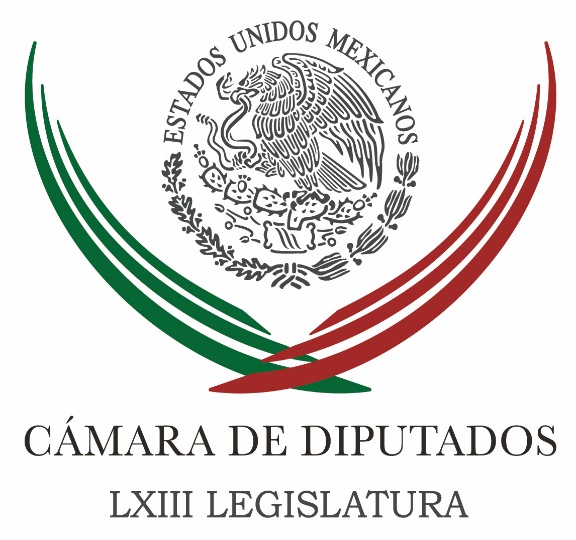 Carpeta InformativaTercer CorteResumen: Instituciones, clave para fortalecer cultura democrática: PRI PRI niega parálisis legislativa, pero admite falta de acuerdo sobre la ASFYunes y el PAN detrás de Eva Cadena: NahleDiputados exigen al Cisen sacar las manos del proceso electoralZambrano pide explicación a Navarrete por supuesto espionaje a AnayaDatos duros constatan crecimiento de la economía, asegura diputado Partido Verde ironiza por señalamientos de Morena sobre complot Fiscal general hasta después de elecciones, propone el PRIDinámica político-electoral no debe confundirse con la del gobierno: Peña NietoSegob plantea hablar en mesa sobre seguimiento de Cisen a candidatosSHCP deposita 450 mdp a ChihuahuaPRD exige al Cisen informar a quién entrega información de AnayaMancera niega invitación del PAN para candidatura plurinominal al SenadoEU se acerca a México y se distancia de Canadá en TLCAN 2.0Director de Inteligencia de EU prevé derrota del PRI en elecciones13 de febrero de 2018TEMA(S): Trabajo Legislativo FECHA: 13/02/18HORA: 15:23NOTICIERO: Notimex / 20minutosEMISIÓN: Tercer Corte  ESTACION: Online GRUPO: Notimex 0Instituciones, clave para fortalecer cultura democrática: PRI El coordinador del Partido Revolucionario Institucional (PRI) en la Cámara de Diputados, Carlos Iriarte Mercado, afirmó que las instituciones electorales se esfuerzan para que la cultura democrática en México se fortalezca. Entrevistado antes de iniciar la sesión de este martes, subrayó que el esfuerzo de las instituciones es brindar mejores condiciones para que en un espacio de equidad se desarrolle el próximo proceso electoral. “Los instrumentos que están en búsqueda, para tenerlos y para fortalecerlos, son parte de un esfuerzo permanente, vamos a estar muy atentos a ello y, entiendo que las instituciones lo que buscan es generar mejores condiciones”, señaló. Respecto al convenio que firmó el Instituto Nacional Electoral (INE) con Facebook, indicó que "hay una representación del PRI en el INE y seguramente ellos tendrán la claridad de aquellos objetivos que buscan en esta interlocución y en esta relación con empresas particulares". “Pero, entiendo, insisto, lo que se busca es, por parte de las instituciones, fortalecer el marco de derecho y que las condiciones del proceso electoral, en esta vía democrática, sean las mejores”, destacó. Iriarte Mercado agregó que “el edificio democrático en nuestro país requiere de la contribución de muchas mujeres y hombres, de muchas voces, para que la sociedad tenga la certeza de que se está desarrollando en equidad y en las mejores condiciones". /gh/mTEMA(S): Trabajo LegislativoFECHA: 13/02/2018HORA: 16:25NOTICIERO: Noticias MVSEMISIÓN: Tercer CorteESTACION: OnlineGRUPO: MVS Comunicaciones0PRI niega parálisis legislativa, pero admite falta de acuerdo sobre la ASFEl Partido Revolucionario Institucional (PRI) en la Cámara de Diputados rechazó que el Poder Legislativo esté en “parálisis” a causa de la dinámica electoral. El coordinador Carlos Iriarte, señaló que se seguirán haciendo esfuerzos para sacar adelante asuntos pendientes como el nombramiento en la Auditoría Superior de la Federación (ASF). Sin embargo, no indicó cómo avanzan los acuerdos con el resto de las fracciones parlamentarias ni comprometió que esa designación saldrá adelante en el presente periodo ordinario, el cual termina el último día del mes de abril. “Que uno de los temas pendientes está, precisamente, para este periodo la designación del auditor superior de la federación. Hemos estado abiertos, estamos abiertos con las demás fuerzas políticas, para seguir dialogando y encontrar aquellos puntos de coincidencia que nos permitan llegar a un acuerdo y a un consenso respecto de éstas y otras determinaciones que están en el ámbito y en la responsabilidad de la Cámara de Diputados”, dijo. Cuestionado respecto a la tardanza entre los coordinadores parlamentarios para destrabar el nombramiento del nuevo auditor, el diputado Iriarte Mercado dijo que se trabaja permanentemente en la Cámara, a fin de llegar a los acuerdos necesarios en ese y otros asuntos. “El Poder Legislativo está caminando, está insistente y proactivo, para generar mejores condiciones en el marco legislativo. Seguimos en el acuerdo, esa es la función primordial de nuestra cámara, dialogar y llegar a acuerdos”, dijo. Durante el desarrollo de la sesión, la diputada federal del PRI, Ruth Tiscareño, que utilizó la Tribuna para presentar una iniciativa de reforma en una materia distinta, hizo referencia al tema de la Auditoría Superior de manera más clara que su propio coordinador.La congresista felicitó a la Comisión de Vigilancia de la Auditoría Superior, que durante un mes generó acuerdos para elegir a la terna de la cual debería surgir el nombre del auditor. También hizo un llamado a los coordinadores de los grupos parlamentarios para que respeten el trabajo realizado en esa Comisión y logren los acuerdos que permitan el nombramiento en una de las instituciones que conforman los pilares del Sistema Nacional Anticorrupción. Duración 0’00’’, nbsg/m. TEMA(S): Información GeneralFECHA: 13/02/2018HORA: 14:26NOTICIERO: Excélsior OnlineEMISIÓN: Tercer CorteESTACION: OnlineGRUPO: ExcélsiorYunes y el PAN detrás de Eva Cadena: NahleLa diputada Rocío Nahle afirmó que Eva Cadena le da lástima porque el PAN, a través del gobernador de Veracruz, Miguel Ángel Yunes, la utiliza para montar un espectáculo electorero y burdo en contra de Morena.Esto luego de que la diputada del Congreso de Veracruz, Eva Cadena, anunció que demandará a Rocío Nahle, a Cuitláhuac García y Amado Cruz Malpica por estar detrás de los videos que se dieron a conocer hace 10 meses en los que se le ve recibiendo dinero, presuntamente para apoyar al precandidato presidencial Andrés Manuel López Obrador. Me extraña que en una investigación que dice ella que se tardó 10 meses y que encontró a Cuitláhuac, quien ahora es nuestro candidato a la gubernatura; Rocío Nahle, quien va a competir por el Senado; y Amado Cruz Malpica, quien va a diputado local, señale en una forma electorera, burda y torpe. Entonces, pues ojalá en esos 10 meses de investigación nos diga quién le dio el dinero”, dijo Nahle en conferencia de prensa.La coordinadora de Morena en la Cámara de Diputados afirmó que detrás de Eva Cadena está el PAN, pues Yunes y el precandidato presidencial de la coalición Por México al Frente, Ricardo Anaya, están desesperados por el crecimiento de Morena.Esto es la segunda temporada de esta serie de Yunes Producción. Lo de ella, pobrecita que está en manos de su verdugo, es instrumento de su propio verdugo, lo lamento mucho”, exclamó Nahle, al tiempo que advirtió que si Cadena la demanda se topará con sus abogados. ar/mTEMA(S): Trabajo LegislativoFECHA: 13/02/2018HORA: 14:44NOTICIERO: Excélsior OnlineEMISIÓN: Tercer CorteESTACION: OnlineGRUPO: ExcélsiorDiputados exigen al Cisen sacar las manos del proceso electoralDiputados del PAN, PRD y Morena exigieron al gobierno federal que saque las manos del proceso electoral y deje de usar al Cisen para espiar y amedrentar a los precandidatos presidenciales.El coordinador de los diputados del PAN, Marko Cortés, dijo que le preocupa que Alberto Bazbáz sea el titular del Cisen porque cuando fue responsable de la Unidad de Inteligencia Financiera de la Secretaría de Hacienda también uso información en contra de la oposición política. Lo señalamos con puntualidad. No era correcto el nombramiento de Bazbáz en la titularidad del Cisen, porque, precisamente, él fue el responsable de la Unidad de Inteligencia Financiera, donde no se hizo absolutamente nada en contra de la delincuencia organizada, pero sí se usó información clasificada de la Unidad de Inteligencia para actuar políticamente contra los contrincantes políticos. Caso concreto el de Josefina Vázquez Mota”, acusó.Por su parte, la coordinadora de Morena, Rocío Nahle, enfatizó que el precandidato presidencial de la coalición Juntos Haremos Historia, Andrés Manuel López Obrador, siempre tiene un vehículo que lo sigue por parte del Cisen, incluso revisan su basura. ar/mTEMA(S): Información GeneralFECHA: 13/02/18HORA: 18:32NOTICIERO: El UniversalEMISIÓN: Tercer CorteESTACION: InternetGRUPO: El UniversalZambrano pide explicación a Navarrete por supuesto espionaje a AnayaAlejandra Canchola y Horacio Jiménez, reporteros: El vicecoordinador del grupo parlamentario del Partido de la Revolución Democrática (PRD) en la Cámara de Diputados, Jesús Zambrano, exigió al secretario de Gobernación, Alfonso Navarrete Prida, ofrecer una explicación urgente y satisfactoria al país por el supuesto espionaje político que denunció hoy el precandidato presidencial de la coalición Por México al Frente, Ricardo Anaya.El legislador condenó los hechos y criticó que desde el gobierno federal “se estén utilizando los órganos de inteligencia del Estado mexicano” para espiar a los políticos de la oposición. Zambrano responsabilizó directamente a Navarrete Prida de tener incumbencia en el asunto y señaló que el secretario “debe tajantemente indicar que cualquier acción que exista por parte del CISEN, deberá cesar de inmediato”.“¿Por qué si no es una labor de espionaje del CISEN hacia un personaje de la vida política, no se presentan? ¿Por qué no le dicen: ‘estamos para ayudar a qué no tenga ningún problema, para darle seguridad?’”, abundó.El dirigente perredista subrayó que “es tan importante el hecho en sí mismo que el mismo secretario de Gobernación debió hablarle antes y decirle: “Oye candidato, líder, lo que sea, como le quiera llamar o Ricardo, simplemente, por allí hemos puesto una persona, un agente para que te auxilie en lo que se necesites, que sepas que ahí está”. masn/mTEMA(S): Trabajo Legislativo FECHA: 13/02/18HORA: 16:11NOTICIERO: Notimex / 20minutosEMISIÓN: Tercer Corte  ESTACION: Online GRUPO: Notimex 0Datos duros constatan crecimiento de la economía, asegura diputado El presidente de la Comisión de Economía de la Cámara de Diputados, Jorge Dávila Flores, aseveró que los datos duros constatan la buena marcha de la economía durante la administración actual, con más crecimiento del PIB, de inversión extranjera, de empleos formales y estabilidad consolidada. El legislador del Partido Revolucionario Institucional (PRI) subrayó que el crecimiento económico acumulado en los primeros cinco años, de 13.1 por ciento, prácticamente duplica al alcanzado en las dos administraciones anteriores, en el mismo lapso: 7.4 por ciento entre 2001 y 2005, y 6.8 por ciento de 2007 a 2011. “De acuerdo con datos del Instituto Nacional de Estadística y Geografía (Inegi) el Producto Interno Bruto (PIB) creció el año pasado 2.1 por ciento en términos reales, para sumar un promedio anual de 2.5 por ciento, el más alto de los últimos años, pues entre 2001 y 2005 fue de 1.45 por ciento y de 2007 a 2011 de 1.39 por ciento”, agregó. En entrevista, Dávila Flores destacó que la inversión extranjera directa rebasó los 163 mil millones de dólares, al cierre de 2017, cifra superior en 54 por ciento a la registrada hasta el quinto año del sexenio pasado. Señaló que con la creación de más de tres millones 461 mil empleos formales durante la actual administración, de diciembre de 2012 al cierre de 2017, con base en datos del Instituto Mexicano del Seguro Social (IMSS), se alcanzó un récord que no tiene precedentes en cualquiera de los sexenios completos anteriores. “Esa cifra supera los 2.3 millones de empleos que se crearon en el sexenio de Felipe Calderón; los 1.2 millones de la administración de Vicente Fox; los 2.4 millones del sexenio de Ernesto Zedillo y los 1.7 millones durante la administración de Carlos Salinas”, precisó. Por último, el diputado federal por el estado de Coahuila aseguró que debido al manejo responsable de las finanzas públicas se ha consolidó la estabilidad económica y se ha logrado contener la inflación, como se percibió el mes pasado. /gh/mTEMA(S): Trabajo LegislativoFECHA: 13/02/18HORA: 15:48NOTICIERO: Notimex / 20minutos EMISIÓN: Tercer Corte  ESTACION: Online GRUPO: Notimex 0Partido Verde ironiza por señalamientos de Morena sobre complot El vicecoordinador de los diputados del Partido Verde, Javier Herrera Borunda, ironizó con que resulta una novedad que Eva Cadena Sandoval, diputada local de Veracruz sin partido, hable de un complot al interior de Morena, para orquestar los videos donde ella apareció recibiendo dinero en efectivo, el año pasado. Una ex integrante de Morena hablando de complot, "pues creo que es una novedad”, dijo en entrevista a pregunta expresa sobre las acusaciones que hizo Cadena Sandoval contra tres diputados de Morena, a quienes responsabilizó de planear un complot para sacarla de la actividad política. “Es un conflicto de otro partido, nosotros en el Verde estamos haciendo una campaña de frente a la sociedad y, pues, lo que se tenga que dirimir, se dirime entre ellos”, añadió. Cadena Sandoval acusó a la coordinadora de los diputados federales de Morena, Rocío Nahle García; al diputado federal con licencia y aspirante a la gubernatura de Veracruz, Cuitláhuac García Jiménez, y al coordinador de los diputados locales de ese partido en esa entidad, Armando Cruz Malpica, de haber orquestado los videos difundidos entre abril y mayo de 2017. /gh/mTEMA(S): Trabajo LegislativoFECHA: 13/02/18HORA: 17:01NOTICIERO: Excelsior.comEMISIÓN: Tercer CorteESTACIÓN: Online GRUPO: Excélsior0Fiscal general hasta después de elecciones, propone el PRIEn entrevista con Grupo Imagen, la senadora panista Sonia Mendoza dijo que todavía falta que la propuesta sea avalada por su bancada y las otras fuerzas políticasIVÁN E. SALDAÑA.- CIUDAD DE MÉXICO. En reunión de la Junta de Coordinación Política (Jucopo) del Senado de la República, este martes el grupo parlamentario del PRI propuso sacar en este último periodo de la legislatura los pendientes desde 2014 del Sistema Nacional Anticorrupción (SNA), como los nombramientos del fiscal y magistrados en la materia, sin embargo, pidió esperar hasta después de julio para nombrar al fiscal general de la República.En entrevista con Grupo Imagen, la senadora panista Sonia Mendoza dijo que todavía falta que la propuesta sea avalada por su bancada y las otras fuerzas políticas.Ya establecimos rutas, ya vamos a sacar algunas convocatorias. Lo que sí se nos pidió fue retrasar o dejar que pasen las elecciones para el tema del fiscal general", dijo.En otros temas abordados en la reunión de la Jucopo también se trató el referente a las visitas en el Senado del secretario de Economía, Ildefonso Guajardo, quien vendrá a esta Cámara mañana miércoles para hablar sobre el TPP, y el miércoles de la próxima semana para hablar con la Jucopo sobre TLCAN.   Jam/mTEMA(S): Información GeneralFECHA: 13/02/18HORA: 15:40NOTICIERO: 24 HORASEMISIÓN: Tercer CorteESTACION: Online:GRUPO: 24 HORAS0Dinámica político-electoral no debe confundirse con la del gobierno: Peña NietoNotimex: El presidente Enrique Peña Nieto subrayó que no se debe confundir la dinámica de las campañas político-electorales con la dinámica del gobierno, pues el gobierno no se cierra durante este periodo electoral.“Ustedes quisieran que cerrara yo la cortina”, respondió el mandatario federal a la pregunta de reporteros sobre si al enumerar los logros de su gobierno, no se tomaría a mal porque está en curso el proceso electoral.En entrevista luego de la inauguración de la primera etapa de la Autopista Jala-Entronque Compostela Bahía de Banderas y ramal a Compostela, enfatizó que “el gobierno sigue trabajando, sigue acreditado su esfuerzo, el gobierno seguirá concluyendo los proyectos que están en curso”.Peña Nieto subrayó que el trabajo del gobierno no finaliza por haber un proceso electoral y que “es la dinámica en la que estamos y estaremos no sólo de aquí al 1 de julio sino de aquí al 30 de noviembre de este año”. dlp/mTEMA(S): Información GeneralFECHA: 13/02/18HORA: 17:00NOTICIERO: Milenio.comEMISIÓN: Tercer CorteESTACION: Online:GRUPO: Milenio.com0Segob plantea hablar en mesa sobre seguimiento de Cisen a candidatosLorena López, reportera: La mesa integrada por los partidos políticos en Gobernación sería un lugar propicio para establecer las reglas sobre el seguimiento del Centro de Investigación y Seguridad Nacional a personajes relevantes para garantizar elecciones limpias y en paz, aseguró su titular, Alfonso Navarrete Prida.Dijo que con un acuerdo entre las fuerzas políticas y con la convicción de un México pacífico, cualquier instrumento del Estado, incluido el Cisen, debe servir para ese propósito.Entrevistado en Bucareli después de reunirse en privado con el consejero nacional del Partido Verde, Arturo Escobar, el secretario Navarrete Prida fue interrogado respecto si el Estado puede garantizar la vida y seguridad de quienes serán candidatos el próximo 1 de julio."Está en plena capacidad, si tenemos un acuerdo y vamos en la convicción de lo que queremos es un proceso electoral limpio, transparente, con votación copiosa, y sobre todo, un México pacífico", dijo. dlp/mTEMA(S): Información GeneralFECHA: 13/02/18HORA: 14:18NOTICIERO: El Financiero.comEMISIÓN: Tercer CorteESTACION: Online:GRUPO: El Financiero.com0SHCP deposita 450 mdp a ChihuahuaChihuahua, Samuel García, reportero: La Secretaría de Hacienda y Crédito Público (SHCP) hizo un primer depósito a gobierno de Chihuahua por 450 millones de pesos, de los 900 convenidos con el secretario de Gobernación Alfonso Navarrete Prida el pasado 3 de febrero.El gobernador Javier Corral Jurado dijo que la otra mitad, se depositará el próximo 5 de marzo, según el último convenio firmado, con lo que se restituye lo que no se había entregado desde diciembre, por la errónea decisión de condicionar los recursos.Indicó que la respuesta del Gobierno federal, ganó el pueblo de Chihuahua, porque lejos de tratarse de una victoria personal, fue la gente la que salió a defender la soberanía del estado, en una lucha transversal a sectores y partidos.Este, fue uno de los acuerdos a que el gobernador llegó con el Gobierno federal, tras la protesta que promovió por doce estados con la denominada Caravana por la Dignidad, que exigía proceder con el trámite de extradición del exgobernador César Duarte, por las 11 órdenes de aprehensión que hay en su contra.Dijo que planeó presentar una controversia constitucional por el incumplimiento de la SHCP, ya que mermaba no sólo las facultades, objetivos y metas del Plan Estatal de Desarrollo, sino que también se colocaba como un mecanismo de inhibición o de obstáculo para el combate a la corrupción.Pero cuando les dijeron que harían el depósito dieron marcha atrás a esta intención aunque comentó que seguirá en la agenda el tema del nuevo federalismo tributario, pues convocará a una asamblea nacional para discutirlo y hacer propuestas.En dicha convocatoria, añadió, se discutirá además la opacidad y discrecionalidad con que la SHCP trata a los gobernadores, “según el humor político o el cómo se granjean los gobernadores la amistad o no del secretario de Hacienda en turno”.Indicó que este evento será organizado durante los primeros días de marzo en la ciudad de Chihuahua, al que invitarán a expertos para discutir en particular el Ramo 23, con que afirmó Corral, se ha beneficiado de manera indebida a una serie de estados y se ha castigado indebidamente a otros. dlp/mTEMA(S): Partidos PolíticosFECHA: 13/02/18HORA: NOTICIERO: Noticias MVSEMISIÓN: Tercer CorteESTACION: Online:GRUPO: Noticias MVS0PRD exige al Cisen informar a quién entrega información de AnayaErnestina Álvarez, reportera: El líder nacional del Partido de la Revolución Democrática (PRD), Manuel Granados, aseguró que el gobierno federal debe informar cuál es el propósito de vigilar al precandidato presidencial, Ricardo Anaya, toda vez que no se trató de una labor de seguridad sino de recabar información de sus actividades.En un encuentro con medios de comunicación, indicó que el Centro de Investigación y Seguridad Nacional (Cisen) debe explicar a quién le da esa información y para qué sirve.“Lo menos que tiene que haber es diálogo y comunicación, si alguien acepta o requiere algún tipo de atención de seguridad que lo solicite, pero si no y adicional a eso te ponen vigilancia, sino la solicitaste, ese fue el término, lo iban vigilando. No hay un tema claro en ese sentido, calculo que debe existir una respuesta institucional, clara, en el sentido de la utilización de los recursos federales en este proceso electoral y tenemos que saber para qué fines son esa vigilancia y seguimiento, para que sirve esa información”, señaló.Afirmó que vigilar a un precandidato sin su consentimiento puede resultar en una violación a sus derechos humanos.“Pudiera generarse un tema de violación incluso a los derechos humanos, de las personas en su propio desarrollo, lo que si queremos dejar claro es que somos solidarios con nuestro amigo Ricardo Anaya, y no creemos conveniente que se generen esquemas en donde haya ese tipo de situaciones y menos sin una justificación, sin existir una comunicación o un diálogo”, subrayó.Por último, el secretario general del PRD, Ángel Ávila, insistió que debe existir una mesa de trabajo con partidos y la Secretaría de Gobernación para garantizar la seguridad de los candidatos. dlp/mTEMA(S): Información GeneralFECHA: 13/02/18HORA: 15:20NOTICIERO: 24 HORASEMISIÓN: Tercer CorteESTACION: Online:GRUPO: 24 HORAS0Mancera niega invitación del PAN para candidatura plurinominal al SenadoKarla Mora, reportera: Miguel Ángel Mancera, jefe de Gobierno de la Ciudad de México, aseveró que, hasta el momento, no ha recibido ninguna invitación por parte del Partido Acción Nacional, para ser candidato plurinominal al Senado de la República.Después de que circulara esta versión al interior de la Cámara Alta, el mandatario local reiteró que permanecerá en su puesto.“No tengo ninguna propuesta yo, cuando tenga la propuesta se los haré saber con mucho gusto”, mencionó tras la colocación de la primera piedra del nuevo edificio de la Embajada de Estados Unidos de América.Antes, durante el corte informativo que emitió en el Antiguo Palacio del Ayuntamiento, el funcionario señaló que en estos días habrá muchas declaraciones de declaraciones entre aspirantes a ocupar un cargo.En ese sentido, opinó que “les vaya bien a todos los que les tenga que ir bien, nosotros estaremos concentrados en lo que es la Ciudad de México”. dlp/mTEMA(S): Información GeneralFECHA: 13/02/18HORA: 13:38NOTICIERO: El Financiero.comEMISIÓN: Tercer CorteESTACION: Online:GRUPO: El Financiero.com0EU se acerca a México y se distancia de Canadá en TLCAN 2.0Redacción: El representante de Comercio de Estados Unidos, Robert Lighthizer, dijo que en la renegociación del Tratado de Libre Comercio de América del Norte (TLCAN), su país está haciendo progresos especialmente con México.En contraparte, la ministra de Asuntos Exteriores canadiense, Chrystia Freeland, reconoció que hay “grandes diferencias” entre lo que Canadá y Estados Unidos quieren en temas claves, por ejemplo, el sector automotriz.Al respecto, Freeland mencionó que Estados Unidos ha dejado claro que quiere concesiones que les beneficien, mientras que Canadá busca mejorar el TLCANAgregó que los tres países han logrado avances, pero bastante limitados en general.Sin embargo, Freeland afirmó que continuarán trabajando para alcanzar un punto en común.Sobre las constantes amenazas del presidente de Estados Unidos, Donald Trump, de abandonar el TLCAN, la ministra canadiense aseguró que su país está consciente de que eso puede ocurrir, por lo que el Gobierno está preparado para afrontar esta situación.La siguiente ronda de renegociaciones del pacto comercial iniciará el 26 de febrero en la Ciudad de México. dlp/mTEMA(S): Información GeneralFECHA: 13/02/18HORA: 18:32NOTICIERO: Aristegui NoticiasEMISIÓN: Tercer CorteESTACION: InternetGRUPO: Director de Inteligencia de EU prevé derrota del PRI en eleccionesCon información de Proceso Daniel Coats, director nacional de Inteligencia del Gobierno de Estados Unidos, pronosticó que la corrupción, inseguridad e inestabilidad económica que azotan a México provocarían la derrota del Partido Revolucionario Institucional (PRI) y su candidato José Antonio Meade en las elecciones del 1 de julio, según reportó Jesús Esquivel en la revista Proceso.En un escrito que entregó durante una audiencia del Comité Selecto de Inteligencia de la Cámara de Senadores del Congreso federal, el director de Inteligencia estadounidense analiza las elecciones que están por realizarse en México y Colombia, donde ve un panorama adverso para los gobiernos en turno.“Un asunto clave en el ambiente político para este 2018 en América Latina será la frustración popular por el bajo crecimiento económico, los escándalos de corrupción y el espectro de la endémica actividad criminal en algunos países”, dijo Coats en el texto.El funcionario de Estados Unidos señaló que las elecciones presidenciales de Colombia y México se llevarán a cabo en momentos en que los partidos políticos e instituciones gobernantes registran récords bajos de apoyo, lo cual podría fortalecer el atractivo de candidatos de oposición.“Los mexicanos están concentrados en las elecciones presidenciales y legislativas para julio de 2018, en las que la corrupción, los altos niveles de violencia y el declive económico serán un elemento clave”, escribió Daniel Coats.“El gobierno mexicano ha hecho un lento progreso para la instrumentación de las reformas de la aplicación de la ley, y continuará respaldándose en las fuerzas militares para contrarrestar al narcotráfico”, añadió. Masn/m